OSNOVNA ŠKOLA IVANA PERKOVCA     Šenkovec, Zagrebačka 30    Š k o l s k a  k u h i n j a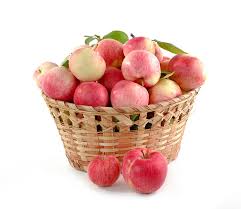 05.02.2024. – 09.02.2024.PONEDJELJAK:Grčki jogurt, klipić sa siromUTORAK:Tjestenina „a la carbonara“, punozrnati kruh, kiseli krastavciSRIJEDA:Cvjetno pecivo, pureća punka, ajvar, čaj s medom i limunom, kruškaČETVRTAK:Rižoto s piletinom i povrćem, kukuruzni kruhPETAK:Čokoladne pahuljice, mlijeko, bananaD o b a r   t e k !